 Местная религиозная организация православный Приход храма во имя св. вмч. Георгия Победоносца с.Пухово Лискинского района Воронежской области религиозной организации «Воронежская Епархия Русской Православной Церкви (Московский Патриархат)» 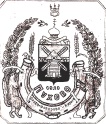 _________________________________________________________________________________________________Настоятель Прихода: Иерей Чернушкин НиколайКонтактный телефон настоятеля:  8-908-135-29-24ИНН 3614999020КПП  361401001ОГРН  1123600000072Юридический  адрес:   397950 Воронежская область, Лискинский район, село ПуховоПочтовый  адрес:  397950 Воронежская область, Лискинский район, село ПуховоР/счет: 40703810013160000258 ПАО «Сбербанк Росии»Наименование банка: ПАО «Сбербанк Росии»Кор/счет 30101810600000000681БИК 042007681ИНН 3614999020КПП 361401001ОГРН 1123600000072	Да благословит Вас Бог!